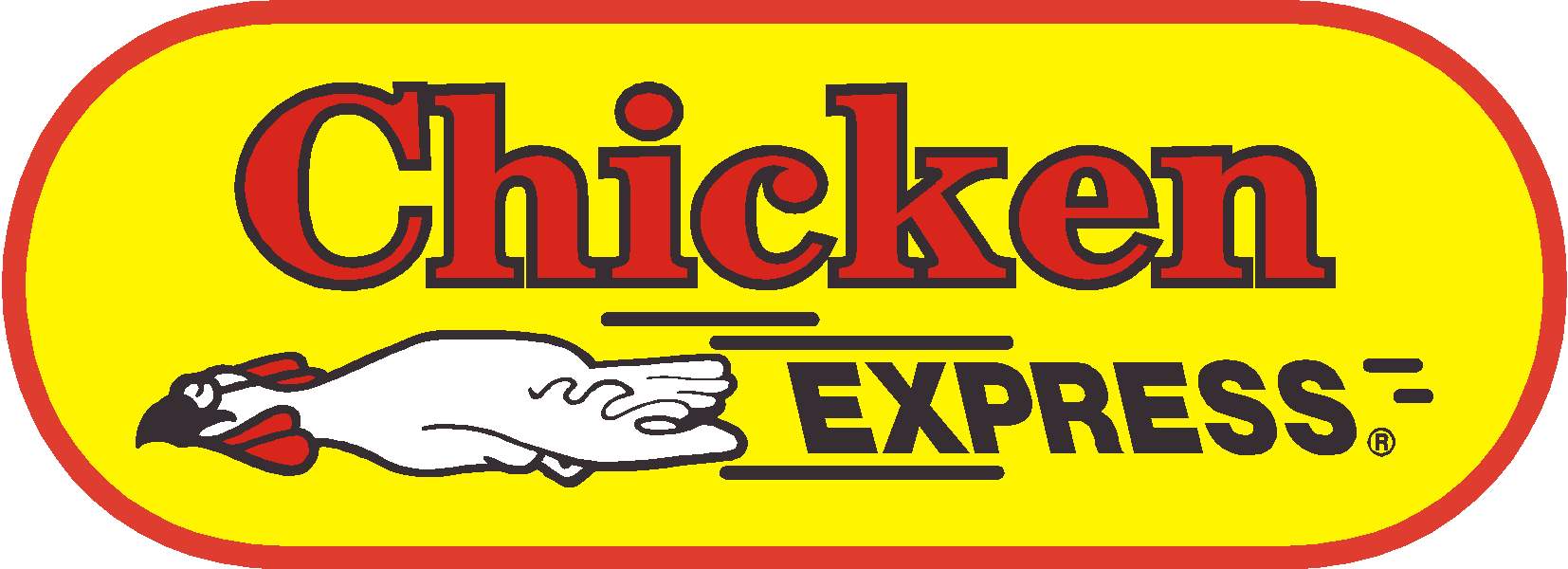 3rd Annual “Fore” Alarm Golf Tournament Benefiting Shallowater Fire Department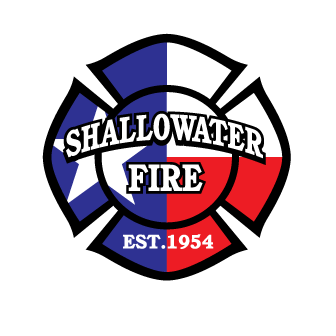 Monday August 17, 2015Hillcrest Country Club4011 N Boston Ave. Lubbock, TX 79410-4 Man Scramble-$400.00 per Team (non-refundable)$125.00 per Person (non-refundable)Lunch Provided11:00 Lunch- 1:00 Shotgun StartMulligans $10 each (limit 2 Per Person)Longest Drive Award & Closest to the Pin Award1st Place Team- $100 Per Person2nd place team- $75 Per Person3rd Place Team- $50 Per PersonMake Check Payable To Shallowater Fire Department Auxiliary (SFDA)All Registration Forms and Payment Must Be Turned In By August 8thName___________________________________Email_________________________________Phone________________________Name___________________________________Email_________________________________Phone________________________Name___________________________________Email_________________________________Phone________________________Name___________________________________Email_________________________________Phone________________________